Demolição da Ponte Venecia, na Colômbia, emprega escavadeiras Link-BeltA estrutura, ao sul de Bogotá, será substituída por uma nova ponte dupla, adequada ao tráfego misto. A obra integra um megaprojeto de reestruturação viária, entre sete bairros da capital colombianaDuas escavadeiras Link-Belt, uma 130X3E e uma 210X3E, estão alocadas em operações de demolição e movimentação de resíduos na Ponte Venecia, em Bogotá, capital colombiana. Os equipamentos pertencem à Abecol Demoliciones y Construcciones S.A.S e foram comercializadas pelo distribuidor Partequipos. A primeira fase da demolição ocorreu entre os meses de abril e junho deste ano, a segunda já está em andamento e terminará em agosto.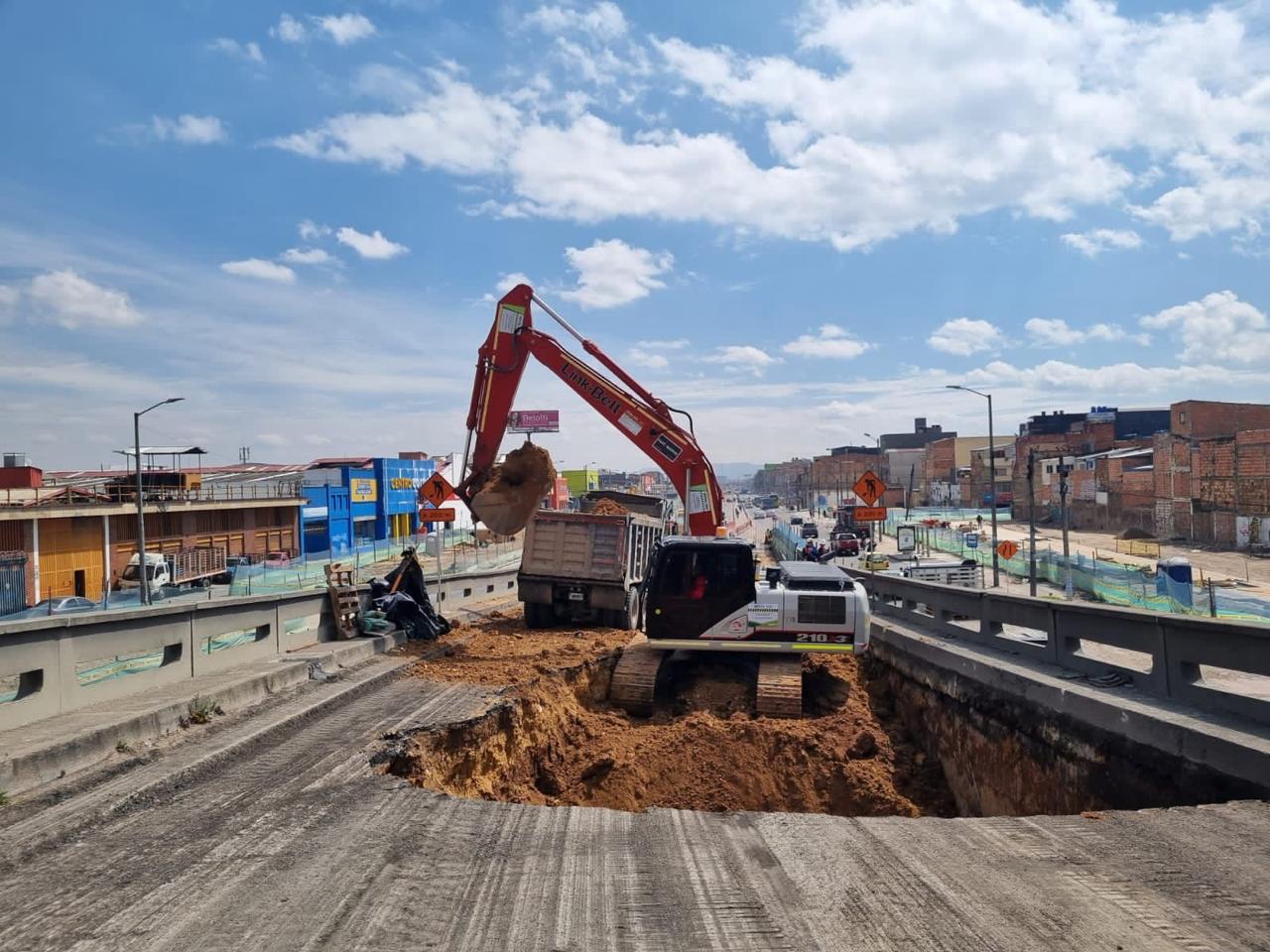 A 130X3E e a 210X3E trabalham, de forma alternada, com rompedor hidráulico para quebra da estrutura de concreto e com a caçamba para movimentação de terra e de entulho. No processo de carregamento, o proprietário da Abecol, Nelson Gaona, estima que a 210X3E movimente diariamente cerca de 750 m³ de entulho, concreto, metais e terra. Ele ressalta que esse número pode ser maior, dependendo da disponibilidade de caminhões basculantes e do trajeto para descarregamento do rejeito.A Abecol possui quatro modelos 130X3E, seis 210X3E, uma 240X2 e uma 300X3E, adquiridos entre 2019 e 2022, conforme o crescimento da demanda por serviços de demolição e construção civil no país. As demais escavadeiras pertencentes à empresa operam em obras em diversas regiões como Cartagena, Medellín, Cali e Barranquilla, Antioquia, Costa Caribe, Cundinamarca, na Colômbia. A Ponte Venecia está localizada ao sul de Bogotá, ligando a Rodovia Sul com a Avenida Carrera 68, ao norte. Construída há mais de 40 anos, a estrutura não tem especificações técnicas necessárias para suportar o tráfego de veículos articulados e biarticulados do TransMilenio, sistema de transporte público metropolitano de veículo leve sobre pneus. Além disso, suas pistas não têm raios de curva adequados para esses ônibus.A empresa escolheu as escavadeiras Link-Belt devido à reputação da marca como fabricante de equipamentos de construção, segundo Gaona. “Valorizamos a qualidade, durabilidade, desempenho, bem como a tecnologia avançada e o foco em segurança. Acreditamos que as escavadeiras da Link-Belt são a escolha certa para nossas necessidades na indústria de demolição e construção”, salientou Gaona.Após a demolição, uma nova estrutura dupla substituirá a ponte, com faixas exclusivas para o TransMilenio e para tráfego misto, reorganizando o fluxo local de veículos leves e pesados. A construção da nova ponte deve ocorrer em quase quatro anos, com término previsto para fevereiro de 2026. De acordo com o Instituto de Desenvolvimento Urbano (IDU) de Bogotá, o primeiro trecho está 20% concluído, com investimentos de $ 415,18 milhões de pesos colombianos, o equivalente a R$ 377, 43 milhões. A implementação dessa nova ponte faz parte de um megaprojeto de reestruturação viária, do bairro Venecia ao bairro La Floresta, abrangendo sete localidades.Sediada em Bogotá, a Abecol é especializada em obras de demolição e construção civil. A empresa, fundada em 7 de março de 2002 por Nelson Gaona e Olga Zambrano, já alocou seus equipamentos em diferentes projetos, localizados em Bogotá, Cartagena, Medellín, Cali e Barranquilla e em diversas regiões do país, incluindo Antioquia, Costa Caribe e Cundinamarca. Sobre a LBX CompanyA matriz da LBX está localizada em Lexington, no Estado do Kentucky (EUA) e suas origens datam de 1874. A marca é sinônimo de equipamentos inovadores para as indústrias florestal, reciclagem, demolição e de manuseio de materiais.Atua nas Américas, de Norte a Sul, atendendo a uma base de clientes leais em parceria a uma forte rede de distribuidores. Por intermédio dos distribuidores, são fornecidos treinamentos, peças, serviços e suporte técnico para os proprietários de equipamentos Link-Belt.Sobre a Link-Belt Latin AmericaAs escavadeiras Link-Belt® chegaram na América Latina em 2004, mas ganharam ainda mais espaço no mercado latino-americano a partir de 2012, quando a LBX do Brasil, subsidiária da americana Link-Belt Excavator Company, empresa do grupo japonês Sumitomo, se estabeleceu na cidade de Sorocaba (SP). Deste então, os equipamentos têm aliado a tradição da marca americana de quase 150 anos de mercado com a tecnologia e qualidade consagradas da indústria japonesa.Informações para a imprensa:Dep. Marketing LBX do BrasilALINE LIMA 
mktbr@lbxco.com   
+55 15 99667-2945
+55 15 3325-6402ADRIANA ROMA
adriana@haproposito.com.br  
+55 19 99816-6272RITA HENNIES
rita@haproposito.com.br  
+55 19 99662-7548 VITÓRIA SWARTELE
vitoria@haproposito.com.br  
+55 19 97161-9573